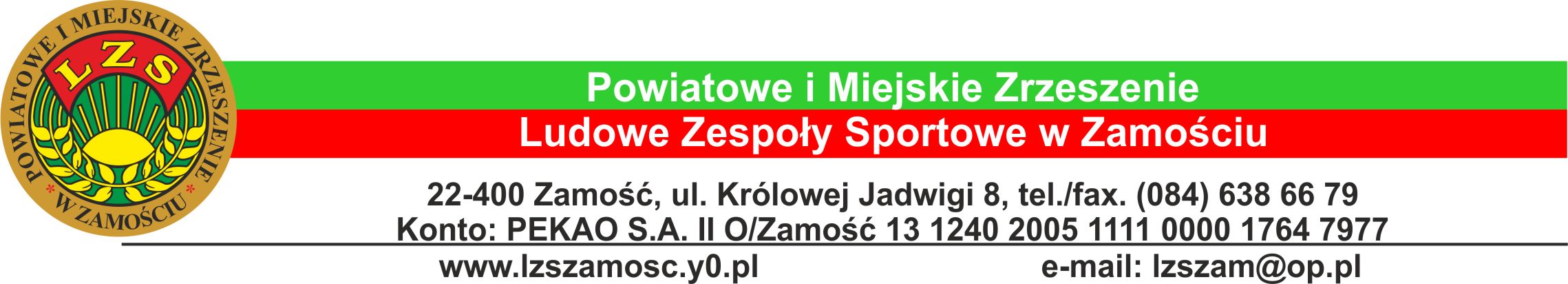 REGULAMIN ZAMOJSKIEJ LIGI LZS PIŁKI SIATKOWEJ KOBIET O PUCHAR STAROSY ZAMOJSKIEGO ORAZ  PUCHAR PREZYDENTA MIASTA ZAMOŚĆ Cel:Popularyzacja gry w piłkę siatkową na terenie miasta Zamość i powiatu Zamojskiego.Wyłonienie Mistrza Miasta Zamość i powiatu Zamojskiego.Wyłonienie najlepszej zawodniczki ligi.Zachęcenie do aktywnego spędzenie wolnego czasu.Integracja zawodniczek.Udział najlepszych drużyn w finale.Organizator: Organizatorem – koordynatorem rozgrywek Zamojskiej Ligi LZS w Piłce Siatkowej Kobiet jest Powiatowe i Miejskie Zrzeszenie Ludowe Zespoły Sportowe w Zamościu przy współpracy:Urzędu Miasta Zamość; Starostwa Powiatowego w Zamościu; Klubów sportowych;Dyrekcji szkół, których odbędą się rozgrywki.Patronat medialny:	Głównym patronat medialnym nad Zamojską Ligą LZS w Piłce Siatkowej Dziewcząt objęła „Kronika Tygodnia”, „Nowy Kurier Zamojski” oraz  Zamojska Telewizja Kablowa Sp. z o.o.Radio „ESKA” Zamość.Katolickie Radio Zamość.Zasady uczestnictwa: Prawo startu w turnieju mają drużyny reprezentujące miasto Zamość oraz powiat Zamojski.Do ligi można zgłosić 14 zawodniczek. Ilość zawodniczek zgłoszonych przez kluby zostanie odnotowane po I kolejce.W czasie trwania ligi nie można zmienić początkowych zgłoszeń drużyn. Obowiązuje opłata startowa od drużyny w wysokości 350 zł. zgłoszenie drużyny oraz opłatę (do 19.X.2018r.)  należy przesłać lub osobiście dostarczyć do biura Powiatowego i Miejskiego Zrzeszenia LZS ul. Królowej Jadwigi 8 (korona stadionu). Zgłoszenie drużyny do 19.X.2018r. należy przesłać na mail gaceneger@op.pl- komisarza Adama Gaca.Zgłoszenie jest równoznaczne ze startem w lidze.(Po terminie nie będzie można zgłosić drużyny do ligi).Oryginał zgłoszenia należy dostarczyć 19.X.2018r.W zgłoszeniu należy podać:nazwę zespołu;imię i nazwisko zawodniczki;dokładną datę urodzenia;adres do korespondencji; numer telefonu kontaktowego. mail.Odpowiedzialni za ligę: Komisarz ligi: - Adam Gaca tel. 606 703 349V-ce Przewodniczący Rady Powiatowej i Miejskiej LZS w Zamościu: - Krzysztof Pszenniak  tel.  663 741 458System rozgrywek.liga rozgrywana będzie systemem „każdy z każdym” z finałem przy 10 drużynach;mecze sędziują sędziowie zgodnie z przepisami PZPS.Zasady klasyfikacji:Ocena wyników we wszystkich spotkaniach jest następująca:za wygrany mecz 2-0 zespół otrzymuje 3 (trzy) punkty,za wygrany mecz 2-1 zespół otrzymuje 2  (dwa) punkt,za mecz przegrany 1-2 zespół otrzymuje 1 (jeden) punktów,za mecz przegrany 0-2 zespół otrzymuje 0 (zero) punktów,za mecz oddany walkowerem zespołowi zostanie odjęty 1 (jeden) punkt.Zespół, który odda w rozgrywkach 3 (trzy) walkowery zostaje automatycznie wycofany z rozgrywek.O kolejności miejsc w tabeli rozgrywek decydują zdobyte duże punkty. Zespół, który zdobył większą ilość punktów zajmuje wyższe miejsce w tabeli rozgrywek.W przypadku uzyskania przez dwa lub więcej zespołów równej ilości dużych punktów 
o kolejności miejsc w tabeli rozgrywek decydują kolejno:stosunek pomiędzy ogólną liczbą zdobytych i straconych setów we wszystkich rozegranych spotkaniach,stosunek pomiędzy ogólną liczbą zdobytych i straconych małych punktów we wszystkich rozegranych setach w spotkaniach,wynik bezpośredniego spotkania.Za korzystniejszy uznawany jest zawsze ten ze stosunków, który jest liczbowo większy.Nagrody: Trzy pierwsze drużyny otrzymają okolicznościowe medale. Za miejsca I-VI w finale zostaną wręczone puchary, medale oraz nagrody rzeczowe. Wszystkie zespoły otrzymają pamiątkowe dyplomy. Nagrodzony będzie również Najlepsza Zawodniczka Zamojskiej Ligi Siatkówki Kobiet, oraz najmłodsza i najstarsza zawodniczka ligi. Inne postanowienia:każda zawodniczka jest zobowiązana do zapoznania się z regulaminem;każdy zespół musi posiadać strój sportowy oraz zmienione obuwie;osoby przebywające na hali sportowej mają obowiązek zmiany obuwia na  sportowy;  do rozgrzewki drużyny muszą posiadać własne piłki;zawodniczki przygotowują się do spotkań poza wydzielonymi boiskami;przed meczem drużyna ma prawo do 10 minutowej rozgrzewki na boisku;za rzeczy zgubione podczas zawodów organizator nie odpowiada;organizatorzy zastrzegają sobie prawo do dokonywania zmian oraz ostatecznej interpretacji regulaminu i zasad gry;organizator zastrzega sobie prawo interpretacji wszystkich kwestii spornych;rozgrywki Zamojskiej Ligi LZS w Piłce Siatkowej są ubezpieczone.Serdecznie ZapraszamyOrganizatorzy